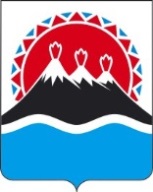 АГЕНТСТВО ПО ВЕТЕРИНАРИИ  КАМЧАТСКОГО КРАЯПРИКАЗ  № 38г. Петропавловск-Камчатский	                              « 09 » июня 2018 года       Во исполнение пункта 2 Плана первоочередных мероприятий по внедрению (пилотированию) «Стандарта организации работы с безнадзорными животными в субъектах Российской Федерации» в муниципальных образованиях в Камчатском крае, утвержденного распоряжением Правительства Камчатского края от 04.05.2018 № 193-РП,  ПРИКАЗЫВАЮ:1. Создать общественный совет по вопросам обращения с безнадзорными животными в Камчатском крае при Агентстве по ветеринарии Камчатского края.2. Утвердить порядок деятельности общественного совета по вопросам обращения с безнадзорными животными в Камчатском крае при Агентстве по ветеринарии Камчатского края согласно приложению к настоящему приказу.3. Настоящий приказ вступает в силу через 10 дней после дня его официального опубликования. Руководитель                                                                                        М.А. НиштаПриложение к приказуАгентства по ветеринарииКамчатского краяот 09.06.2018  № 38Порядокдеятельности общественного совета по вопросам обращения с безнадзорными животными в Камчатском крае при Агентстве по ветеринарии Камчатского края1. Общие положения1.1. Настоящий Порядок определяет порядок формирования и организации деятельности общественного совета по вопросам обращения с безнадзорными животными в Камчатском крае при Агентстве по ветеринарии Камчатского края.1.2. Общественный совет по вопросам обращения с безнадзорными животными в Камчатском крае при Агентстве по ветеринарии Камчатского края (далее – Совет, Агентство) является консультативно-совещательным органом по обозначенным выше вопросам. 1.3. В своей деятельности Совет руководствуется Конституцией Российской Федерации, федеральными конституционными законами, федеральными законами, нормативными правовыми актами Российской Федерации и Камчатского края, а также настоящим Порядком. 1.4. Совет действует на общественных началах и безвозмездной основе. 1.5. Деятельность Совета осуществляется на основе равенства, свободного обсуждения всех вопросов и коллективного принятия решений. 2. Задачи и функции Совета2.1. Основными задачами Совета являются:1) содействие организации взаимодействия Агентства с представителями общественных организаций, профессиональных сообществ, средств массовой информации;2) анализ общественного мнения по вопросам обращения с безнадзорными животными в Камчатском крае и выработка рекомендаций Агентству;3) обеспечение информационной открытости и улучшения информированности граждан о работе Агентства и его учреждений, органов местного самоуправления и их учреждений, общественных организации и иных лиц в сфере обращения с безнадзорными животными;4) активизация участия граждан и общественных организаций в обсуждении вопросов обращения с безнадзорными животными в Камчатском крае, внесение предложений и рекомендаций по их осуществлению.2.2. Основными функциями Совета являются:1) проведение исследований проблемных ситуаций, вызываемых наличием безнадзорных животных, обобщение и распространение положительного опыта решения аналогичных проблем в других субъектах Российской Федерации с использованием средств массовой информации;2) привлечение заинтересованных лиц к обсуждению вопросов гуманного отношения к животным, повышению ответственности владельцев животных перед обществом, воспитанию детей и подростков в духе бережного и ответственного отношения к представителям животного мира;3) организация проведения в общеобразовательных учреждениях Камчатского края занятий по темам: о правилах поведения при контактах с животными, в том числе безнадзорными, об ответственности и гуманном отношении к ним;4) выработка предложений, подготовка информационно-аналитических и рекомендательных документов в сфере обращения с безнадзорными животными в Камчатском крае;5) привлечение граждан и общественных организаций к реализации социально значимых проектов и мероприятий в сфере обращения с безнадзорными животными в Камчатском крае;6) осуществление общественной экспертизы социально значимых проектов нормативных правовых актов по вопросу обращения с безнадзорными животными в Камчатском крае;7) анализ и обсуждение результатов выявленного общественного мнения, а также общественных инициатив по вопросам обращения с безнадзорными животными в Камчатском крае;8) размещение материалов о деятельности Совета на странице исполнительного органа государственной власти Камчатского края в информационно-телекоммуникационной сети «Интернет» (https://www/kamgov.ru), в средствах массовой информации.Совет для выполнения своих основных задач и функций имеет право:направлять по согласованию с руководителем Агентства своих членов для участия в заседаниях коллегии, других совещательных органах, а также в иных мероприятиях, проводимых иными государственными органами, и выражать мнение Совета по рассматриваемым вопросам; приглашать должностных лиц государственного органа, иных государственных органов, органов местного самоуправления муниципальных образований в Камчатском крае, представителей общественных, научных и других организаций, иных лиц на заседания Совета;привлекать при необходимости к работе специалистов для решения вопросов, входящих в компетенцию Совета; запрашивать и получать от государственного органа материалы и информацию, необходимые для работы Совета, за исключением сведений, составляющих государственную и иную охраняемую федеральным законом тайну.3. Состав Совета3.1. Агентство по ветеринарии Камчатского края размещает объявление (уведомление) о начале формирования Совета на странице исполнительного органа государственной власти Камчатского края в информационно-телекоммуникационной сети «Интернет» (https://www/kamgov.ru). Объявление (уведомление) должно содержать информацию о целях, основных задачах и функциях образуемого Совета, полномочиях членов Совета, условиях приема, месте и времени приема документов, а также о сроке, до истечения которого принимаются заявления о включении в состав Совета, предполагаемая дата принятия решения о его рассмотрении, другие информационные материалы. 3.2. Заявления (с приложением анкеты кандидата в члены Совета, а также согласием на обработку персональных данных), оформленные в соответствии с приложениями к настоящему Порядку, принимаются Агентством посредством почтовой связи или по электронной почте в течение 21 (двадцати одного) календарного дня со дня размещения объявления о начале формирования Совета на странице исполнительного органа государственной власти Камчатского края в информационно-телекоммуникационной сети «Интернет» (https://www/kamgov.ru). 3.3.Членами Совета могут являться граждане Российской Федерации, достигшие возраста 18 лет, проживающие на территории Камчатского края, имеющие образование (предпочтительно высшее) и (или) квалификацию, специальные знания, опыт работы по вопросам формирования Совета, в том числе из представителей органов государственной власти и местного самоуправления, заинтересованных общественных, государственных, образовательных и научных организаций.Членами Совета не могут быть:1) лица, признанные недееспособными на основании решения суда;2) лица, имеющие непогашенную или неснятую судимость.3.4. По истечению срока, указанного в пункте  3.2. настоящего Порядка, рабочей группой Агентства в течение 10 (десяти) календарных дней формируется список кандидатов в состав Совета численностью не менее 6 и не более 10 человек, и направляется руководителю Агентства (либо лицу, исполняющему его обязанности).В случае, если на момент окончания приема заявлений общее количество поданных заявлений от кандидатов, соответствующих требованиям, указанным в настоящем Порядке, в отношении которых не может быть принято решение об отказе во включении в состав Совета, составляет менее минимального количества состава Совета, указанного в первом абзаце пункта 3.4. настоящего Порядка, Совет не создается, о чем руководитель Агентства (либо лицо исполняющее его обязанности) в течение 5 (пяти) рабочих дней со дня окончания приема заявлений уведомляется рабочей группой. 3.5. Персональный состав Совета формируется и утверждается приказом Агентства.3.6. Совет состоит из председателя, заместителя председателя, секретаря Совета и членов Совета. Избрание председателя Совета и его заместителя осуществляется на первом заседании Совета, если за них проголосовало более половины от общего числа членов Совета, и оформляется протоколом заседания Совета.Секретарь Совета избирается из числа членов Совета на заседании Совета простым большинством голосов по представлению председателя Совета. Секретарь Совета осуществляет организационную и техническую работу по подготовке заседаний Совета, ведет документооборот Совета, осуществляет контроль за исполнением регламента работы Совета, распоряжений и поручений председателя Совета.          3.7. Члены Совета:вносят предложения по формированию плана работы, повестке заседания Совета;предлагают кандидатуры специалистов, обладающих специальными знаниями, по вопросам, предлагаемым к рассмотрению Советом;участвуют в подготовке материалов к заседаниям Совета, в организации контроля исполнения решений Совета;высказывают особое мнение по вопросам, рассматриваемым на заседании Совета;осуществляют иные полномочия в рамках деятельности Совета.Члены Совета не вправе использовать свой статус в целях, не связанных с исполнением полномочий Совета, в интересах политических партий, других общественных объединений, религиозных объединений и иных организаций, а также в личных интересах. 3.9. Председатель Совета, а в его отсутствие заместитель председателя:возглавляет Совет и организует его работу;утверждает план работы, повестку заседания и список лиц, приглашенных на заседание Совета (по согласованию с руководителем Агентства);проводит заседания Совета, подписывает протоколы заседаний и другие документы, исходящие от Совета;информирует членов Совета о документах и материалах, поступивших в Совет;вносит предложения руководителю Агентства либо лицу, исполняющему его обязанности) по вопросу внесения изменений в состав Совета и в настоящий Порядок;взаимодействует с должностными лицами Агентства, органов местного самоуправления по вопросам реализации решений Совета;осуществляет иные полномочия по обеспечению деятельности Совета.           3.10. Секретарь Совета:уведомляет членов Совета и приглашенных о дате, времени, месте проведения очередного заседания и его повестке;оформляет протоколы заседаний Совета и представляет их председателю Совета на подпись;взаимодействует с должностными лицами Агентства по вопросам организационно-технического и информационного сопровождения деятельности Совета;размещает на странице исполнительного органа государственной власти Камчатского края в информационно-телекоммуникационной сети «Интернет» (https://www/kamgov.ru) информацию о повестке дня заседания Совета, а также о решениях, принятых Советом, за исключением информации, являющейся в соответствии с нормативными правовыми актами Российской Федерации конфиденциальной;участвует в подготовке ежегодного отчета о деятельности Совета и размещает его на официальном сайте до 01 февраля года, следующего за отчетным;направляет в течение 7 (семи) рабочих дней после заседания Совета копии протоколов заседаний руководителю Агентства (либо лицу, исполняющему его обязанности).3.11. Период работы в составе Совета в качестве члена Совета определяется в соответствии с настоящим Порядком и не должен превышать 3 (трех) лет. Не позднее чем за 2 (два) месяца до истечения срока полномочий членов Совета руководитель Агентства (либо лицо, исполняющее его обязанности) инициирует в соответствии с настоящим Порядком процедуру формирования нового состава Совета путем размещения соответствующего объявления (уедомления) на странице исполнительного органа государственной власти Камчатского края в информационно-телекоммуникационной сети «Интернет» (https://www/kamgov.ru). Помимо этого, по личному заявлению на имя руководителя Агентства (либо лица, исполняющего его обязанности) член Совет может быть досрочно освобожден от общественной работы в качестве члена Совета. Изменение состава Совета производится приказом Агентства.3.12. При прекращении полномочий членов Совета, новые члены Совета вводятся в его состав в соответствии с пунктами 3.1.- 3.5. настоящего Порядка.3.13. Для работы в Совете председателем Совета могут быть приглашены (с правом совещательного голоса) научные работники, представители органов государственной власти, средств массовой информации, общественных объединений. Срок работы указанных лиц в составе Совета определяется в каждом конкретном случае по согласованию с ними.4. Порядок деятельности Совета4.1. Основной формой деятельности Совета являются заседания и принятие соответствующих решений по рассматриваемым вопросам. 4.2. Заседания Совета проводятся по мере их необходимости, но не реже 1(одного) раза в полгода согласно утвержденному плану на соответствующий календарный год. План работы Совета принимается на первом заседании Совета и утверждается председателем Совета по согласованию с руководителем Агентства (либо лицом, исполняющим его обязанности). 4.3. Заседание Совета считается правомочным, если на нем присутствует не менее половины от списочного состава Совета. Члены Совета осуществляют свою деятельность лично и не вправе делегировать свои полномочия другим лицам.4.4. Заседания Совета проводит его председатель, а в его отсутствие – заместитель председателя. 4.5. Решения Совета принимаются открытым голосованием простым большинством голосов. При равенстве голосов решающим является голос председательствующего на заседании.4.6. Решения Совета, принятые на его заседаниях в форме заключений, предложений, рекомендаций и обращений, носят рекомендательный характер и отражаются в протоколах заседаний, которые подписываются председательствовавшим на заседании Совета и секретарем Совета.  4.7. Члены Совета, не согласные с принятыми на заседании решениями, могут письменно изложить свое особое мнение, которое приобщается к протоколу заседания. 4.8. Руководитель Агентства (либо лицо, исполняющее его обязанности) информирует Совет о результатах рассмотрения соответствующего обращения Совета в течение 30 (тридцати) календарных дней со дня его регистрации. В исключительных случаях руководитель Агентства (либо лицо, исполняющее его обязанности) либо уполномоченное им должностное лицо Агентства вправе продлить срок рассмотрения указанного обращения не более чем на 30 (тридцать) календарных дней, уведомив об этом Совет.4.9. Заседания Совета являются открытыми для представителей средств массовой информации с учетом требований законодательства Российской Федерации о защите государственной и иной охраняемой федеральным законом тайны, а также соблюдения прав граждан и юридических лиц.4.10. Организационно-техническое обеспечение деятельности Совета осуществляет Агентство.Приложение 1 к Порядкудеятельности общественного совета по вопросам обращения с безнадзорными животными в Камчатском крае при Агентстве по ветеринарии Камчатского края(Форма заявления кандидата вчлены общественного совета по вопросам обращения с безнадзорными животными в Камчатском крае при Агентстве по ветеринарии Камчатского края) ЗаявлениеПрошу рассмотреть мою кандидатуру в члены общественного совета по вопросам обращения с безнадзорными животными в Камчатском крае при Агентстве по ветеринарии Камчатского края.С условиями отбора, размещенными на странице исполнительного органа государственной власти Камчатского края в информационно-телекоммуникационной сети «Интернет» (https://www/kamgov.ru),  ознакомлен (ознакомлена) и согласен (согласна).К заявлению прилагаю:собственноручно заполненную и подписанную анкету с приложением фотографии на ___ л.;согласие на обработку персональных данных на ___ л.Дополнительно прилагаю (по желанию):копию трудовой книжки или иных документов, подтверждающих трудовую (служебную) деятельность гражданина на ____ л;копии документов об образовании и (или) квалификации на ____ л;копии документов о дополнительном профессиональном образовании (при наличии) на _____ л;копии документов о присвоении ученой степени, ученого звания (при наличии);____________________________________________________«___» ________20_ г.                                        ___________/______________/Приложение 2 к Порядкудеятельности общественного совета по вопросам обращения с безнадзорными животными в Камчатском крае при Агентстве по ветеринарии Камчатского края(Форма анкеты кандидата в члены общественного совета по вопросам обращения с безнадзорными животными в Камчатском крае при Агентстве по ветеринарии Камчатского края) Анкета
кандидата в члены общественного совета по вопросамобращения с безнадзорными животными в Камчатском крае при Агентстве по ветеринарии Камчатского краяФото:Фамилия, имя, отчество:____________________________________________Полное наименование места работы, контактная информация и должность (по настоящему/последнему месту работы при увольнении, дата увольнения)________________________________________________________ ______________________________________________________________________________________________________________________________________________________________________________________________________ Сфера деятельности организации: _______________________________________________________________________________________________________E-mail: ___________________________________________________________ Контактный телефон: _______________________________________________Число, месяц, год рождения: _________________________________________Гражданство: ______________________________________________________Место рождения: ___________________________________________________Место регистрации, фактического проживания: _____________________________________________________________________________________________________________________________________________________________Образование и (или) квалификация, специальность (направление): ___________________________________________________________________________Наименование образовательного учреждения и его местонахождение: ________________________________________________________________________Год окончания обучения:_____________________________________________Опыт участия кандидата в деятельности общественных организаций: ___________________________________________________________________________________________________________________________________________Цель участия кандидата в общественном совете: ______________________________________________________________________________________________________________________________________________________________ __________________________________________________________________________________________________________________________________Дополнительная информация (по желанию):____________________________________________________________________ ____________________________________________________________________________________________________________________________________ ____________________________________________________________________________________________________________________________________ _________________________________________________________________________________________________________________________________Согласие на обработку персональных данных прилагаю.«___» ________20_ г.                                        ___________/______________/Предоставление мной анкетных данных для целей отбора и включения кандидата в состав членов общественного совета по вопросам обращения с безнадзорными животными в Камчатском крае при Агентстве по ветеринарии Камчатского края  подтверждает достоверность вышеизложенной информации и свидетельствует о согласии на проверку предоставленных сведений, а также свидетельствует о согласии на публикацию персональных данных, за исключением места проживания и данных о рождении«___» ________20_ г.                                        ___________/______________/Приложение 3 к Порядкудеятельности общественного совета по вопросам обращения с безнадзорными животными в Камчатском крае при Агентстве по ветеринарии Камчатского края(Форма согласия на обработку  персональных данных кандидата в члены общественного советапо вопросам обращения с безнадзорными животнымив Камчатском крае при Агентстве по ветеринарии Камчатского края) СОГЛАСИЕна обработку персональных данныхЯ, ______________________________________________________________________,(фамилия, имя, отчество субъекта персональных данных)зарегистрированный(ая) по адресу: _________________________________________________,документ, удостоверяющий личность: _______________________________________________ _______________________________________________________________________________,                                    (вид документа, № документа, когда и кем выдан)даю согласие на обработку моих персональных данных исполнительному органу государственной власти Камчатского края, (юридический адрес) далее – оператор), в связи с моим участием в отборе в члены общественного совета при исполнительном органе государственной власти Камчатского края (далее – общественный совет).Перечень персональных данных, на обработку которых дается согласие:фамилия, имя, отчество;дата рождения;место рождения;гражданство;адрес регистрации, фактического проживания;данные паспорта;номер телефона;электронный адрес;сведения об образовании и (или) квалификации;сведения о трудовой деятельности;сведения о наградах.Перечень действий с персональными данными, на совершение которых дается согласие, общее описание используемых оператором способов обработки:получение персональных данных у субъекта персональных данных, а также у третьих лиц в случае дополнительного согласия субъекта;хранение персональных данных (в электронном виде и на бумажном носителе);уточнение (обновление, изменение) персональных данных;использование персональных данных оператором в связи с включением субъекта персональных данных в состав общественного совета, в том числе публикация персональных данных, за исключением данных о дате и месте рождения, адресе регистрации и фактического проживания, паспортных данных;передача персональных данных субъекта в порядке, предусмотренном законодательством Российской Федерации.Настоящие согласие дается на срок моего участия в отборе в члены общественного совета, а также на срок участия в работе общественного совета (в случае включения меня в члены Общественного совета) и на весь срок хранения документов в исполнительном органе государственной власти Камчатского края, связанных с работой общественного совета.Порядок отзыва настоящего согласия: по личному заявлению субъекта персональных данных. «___» ________20_ г.                                        ___________/______________/______________________________________________________________(Ф.И.О., должность руководителя исполнительногооргана государственной власти Камчатского края)                         _____________________________________________________________(Ф.И.О. гражданина, претендующего в членыобщественного совета)проживающего по адресу: _____________________________________________________________________________________(почтовый индекс,(полный адрес/адрес фактическогопроживания, контактный телефон)